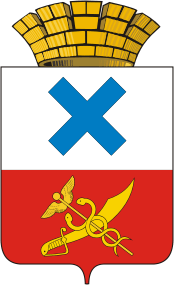 ПОСТАНОВЛЕНИЕ администрации Муниципального образованиягород Ирбитот 11 декабря 2018 года № 2152-ПАг. ИрбитОб утверждении Порядка предоставления из бюджета Муниципального образования город Ирбит субсидии некоммерческим организациям, на реализацию мероприятий, предусмотренных подпрограммой 2 «Развитие внутреннего и въездного туризма на территории Муниципального образования город Ирбит на 2017-2020 годы» муниципальной программы «Повышение инвестиционной привлекательности Муниципального образования город Ирбит на 2017-2020 годы», в 2018 годуВ соответствии с Гражданским кодексом Российской Федерации, с пунктом 2 статьи 78.1 Бюджетного кодекса Российской Федерации, Федеральным законом от 06.10.2003 № 131-ФЗ № «Об общих принципах организации местного самоуправления в Российской Федерации», Федеральным законом от 24.07.2007 года № 209-ФЗ «О развитии малого и среднего предпринимательства в Российской Федерации», Законом Свердловской области от 04.02.2008 года № 10-ОЗ «О развитии малого и среднего предпринимательства в Свердловской области», постановлением Правительства Российской Федерации от 07.05.2017 года   № 541 «Об общих требованиях к нормативным правовым актам, муниципальным правовым актам, регулирующим предоставление субсидий некоммерческим организациям, не являющимся государственными (муниципальными) учреждениями), решением Думы Муниципального образования город Ирбит от 10 декабря 2018 года №106 «О внесении изменений в решение Думы Муниципального образования город Ирбит от 21 декабря 2017 года № 30 «О бюджете Муниципального образования город Ирбит на 2018 год и плановый период 2019 и 2020 годов»», постановлением администрации Муниципального образования город Ирбит от 11.11.2016 года    № 1831 «Об утверждении Муниципальной программы «Повышение инвестиционной привлекательности Муниципального образования город Ирбит на             2017-2020 годы», руководствуясь Уставом Муниципального образования город Ирбит, администрация Муниципального образования город Ирбит ПОСТАНОВЛЯЕТ:1. Утвердить Порядок предоставления из бюджета Муниципального образования город Ирбит субсидии некоммерческим организациям, на реализацию мероприятий, предусмотренных подпрограммой 2 «Развитие внутреннего и въездного туризма на территории Муниципального образования город Ирбит на 2017-2020 годы» муниципальной программы «Повышение инвестиционной привлекательности Муниципального образования город Ирбит на 2017-2020 годы», в 2018 году (прилагается).2.Начальнику отдела организационной работы и документообеспечения администрации Муниципального образования город Ирбит (И.В. Панкрашкиной) разместить настоящее постановление в газете «Восход» и на официальном сайте администрации Муниципального образования город Ирбит. 3. Контроль за исполнением настоящего постановления возложить на заместителя главы администрации Муниципального образования город Ирбит Н.В. Волкову.Глава Муниципальногообразования город Ирбит                                                                      Н.В. Юдин Приложение к постановлению администрации Муниципального образования город Ирбит от 11.12.2018 года №2152-ПАПОРЯДОК предоставления из бюджета Муниципального образования город Ирбит субсидии некоммерческим организациям, на реализацию мероприятий, предусмотренных подпрограммой 2 «Развитие внутреннего и въездного туризма на территории Муниципального образования город Ирбит на 2017-2020 годы» муниципальной программы «Повышение инвестиционной привлекательности Муниципального образования город Ирбит на 2017-2020 годы», в 2018 годуНастоящий Порядок предоставления из бюджета Муниципального образования город Ирбит субсидии некоммерческим организациям, осуществляющим свою деятельность в сфере культуры и туризма (далее - Субсидия) разработан в соответствии с пунктом 2 статьи 78.1 Бюджетного кодекса Российской Федерации, постановлением Правительства Российской Федерации от 07 мая 2017 года № 541 «Об общих требованиях к нормативным правовым актам, муниципальным правовым актам, регулирующим предоставление субсидий некоммерческим организациям, не являющимся государственными (муниципальными) учреждениями»  и определяет цели, условия и порядок предоставления Субсидии, требования к отчетности, требования  об осуществлении контроля за соблюдением условий, целей и порядка предоставления Субсидии и ответственности за их нарушение, порядок возврата Субсидии в бюджет Муниципального образования город Ирбит (далее – местный бюджет) в случае нарушения условий, установленных при их предоставлении.Целью предоставления субсидии является финансовое обеспечение затрат некоммерческим организациям, осуществляющим свою деятельность в сфере культуры и туризма, способствующим повышению инвестиционной привлекательности территории Муниципального образования город Ирбит, путем  предоставления туристических и информационных услуг населению города и прибывшим туристам, организации выставок и иных мероприятий, связанных с достижением целевых показателей, предусмотренных подпрограммой 2 «Развитие внутреннего и въездного туризма на территории Муниципального образования  город Ирбит на 2017-2020 годы» муниципальной программы «Повышение инвестиционной привлекательности Муниципального образования город Ирбит на 2017-2020 годы», в 2018 году (далее - Организация).Главным распорядителем и получателем бюджетных средств, до которого доводятся лимиты бюджетных обязательств на предоставление Субсидии, является Управление культуры, физической культуры и спорта Муниципального образования город Ирбит (далее – Главный распорядитель).Средства Субсидии носят целевой характер и не могут быть использованы на другие цели. Субсидии предоставляются на соответствующий финансовый год, в объеме и в пределах бюджетных ассигнований, утвержденных на эти цели в бюджете Муниципального образования город Ирбит в 2018 году в рамках реализации подпрограммы 2 «Развитие внутреннего и въездного туризма на территории Муниципального образования город Ирбит на 2017-2020 годы» муниципальной программы «Повышение инвестиционной привлекательности Муниципального образования город Ирбит на 2017-2020 годы» мероприятия «Предоставление  субсидий  организациям на мероприятия по развитию внутреннего и въездного туризма на территории Муниципального образования город Ирбит».Право на получение Субсидий имеют Организации, соответствующие следующим критериям:- осуществление деятельности в качестве юридического лица на территории Муниципального образования город Ирбит;-  осуществление  согласно учредительным документам деятельности, соответствующей цели предоставления Субсидий, указанной в пункте 3 настоящего Порядка;- наличие утвержденного руководителем перечня мероприятий, направленных на развитие внутреннего и въездного туризма, на текущий финансовый год.7. Организация, претендующая на получение Субсидии, должна соответствовать следующим требованиям (по состоянию на первое число месяца, в котором предоставляются документы, указанные в пункте 9 настоящего Порядка):- отсутствие задолженности по налогам, сборам и иным обязательным платежам в бюджеты бюджетной системы Российской Федерации, срок исполнения по которым наступил в соответствии с законодательством Российской Федерации;- отсутствие просроченной задолженности по возврату в местный бюджет субсидий, бюджетных инвестиций, предоставленных, в том числе в соответствии с иными правовыми актами, и иной просроченной задолженности перед местным бюджетом;- организация не должна находиться в процессе реорганизации, ликвидации и банкротства.8. Субсидии предоставляются по результатам отбора, проводимого Главным распорядителем по критериям, указанным в пункте 6 настоящего Порядка.9. Организация, претендующая на получение Субсидии, в срок до           17 декабря текущего финансового года представляет Главному распорядителю заявку на участие в отборе по форме согласно приложению №1 к настоящему Порядку (далее – Заявка на отбор) с обязательным приложением следующих документов:- копия документа, подтверждающего регистрацию Организации в установленном порядке в качестве юридического лица, заверенную руководителем Организации;- копия учредительного документа, заверенная руководителем Организации;- перечень планируемых мероприятий, направленных на развитие внутреннего и въездного туризма на текущий финансовый год, утвержденный руководителем;- справка налогового органа об отсутствии у Организации просроченной задолженности по налоговым платежам и иной просроченной задолженности в бюджетную систему Российской Федерации и государственные внебюджетные фонды Российской Федерации по состоянию на первое число месяца предоставления документов, указанных в настоящем пункте.- заявка на получении Субсидии по форме согласно приложению №2 к настоящему Порядку.10. Отбор осуществляется комиссией, созданной на основании распоряжения Главного распорядителя (далее – Комиссия). 11. Комиссия в течение 3 календарных дней с даты предоставления Организацией документов, указанных в пункте 9 настоящего Порядка:- осуществляет их проверку;- по результатам проверки принимает  решение о предоставлении Субсидии или об отказе в предоставлении Субсидии. 12. Решение Комиссии о предоставлении Субсидии или об отказе в предоставлении Субсидии оформляется протоколом. В случае отказа от предоставления Субсидии в протоколе указываются основания для отказа.13. Основаниями для отказа в предоставлении Субсидии являются:- непредставление (предоставление не в полном объеме) документов, указанных в пункте 9 настоящего Порядка;- нарушение срока подачи Заявки на отбор;- недостоверность предоставленных документов;- несоответствие документов, предоставленных Организацией, требованиям, определенным пунктом 9 настоящего Порядка;- несоответствие Организации критериям и требованиям, указанным в пунктах 6 и 7 настоящего Порядка. 14. Объем Субсидии определяется Комиссией, в соответствии с заявкой на получение Субсидии, в пределах лимитов бюджетных обязательств, предусмотренных Главным распорядителем на предоставление Субсидии. 15. Объем Субсидии по каждой Организации прописывается в протоколе, указанном в пункте 12 настоящего Порядка.16. Субсидия предоставляется на основании Соглашения о предоставлении  из бюджета Муниципального образования город Ирбит субсидии некоммерческой организации, на реализацию мероприятий, предусмотренных подпрограммой 2 «Развитие внутреннего и въездного туризма на территории Муниципального образования город Ирбит на 2017-2020 годы» муниципальной программы «Повышение инвестиционной привлекательности Муниципального образования город Ирбит на 2017-2020 годы», в 2018 году, заключаемого Главным распорядителем с Организацией (далее - Соглашение). 17. Главный распорядитель заключает с Организацией Соглашение в соответствии с настоящим Порядком и типовой формой, утвержденной Финансовым управлением администрации Муниципального образования город Ирбит (Приложение №3).18. Соглашение заключается в срок, не превышающий 5 календарных дней с даты принятия решения о предоставлении Субсидии и должно содержать:1) сведения о размере Субсидии, порядок и сроки ее предоставления;2) целевое назначение Субсидии;3) порядок перечисления средств Субсидии на расчетный счет;4) порядок возврата неиспользованной части Субсидии;5) порядок осуществления контроля за исполнением условий Соглашения;6) формы, порядок и сроки предоставления отчетов об использовании Субсидии, ответственность за достоверность сведений, указанных в отчетах об использовании Субсидии;7) порядок возврата Субсидии в случае нарушения условий ее предоставления;8) запрет приобретения за счет полученных средств иностранной валюты, за исключением операций, осуществляемых в соответствии с валютным законодательством Российской Федерации при закупке (поставке) высокотехнологичного импортного оборудования, сырья и комплектующих изделий, а также связанных с достижением целей предоставления указанных средств иных операций, определенных нормативными правовыми актами, муниципальными правовыми актами, регулирующими порядок предоставления субсидий некоммерческим организациям, не являющимся государственными (муниципальными) учреждениями.9) ответственность сторон за нарушение условий Соглашения.19. Субсидии перечисляются на расчетный счет Организации, открытый в кредитной организации, в сроки, указанные в Соглашении.	20. Субсидия считается предоставленной в день списания денежных средств с лицевого счета Главного распорядителя на расчетный счет Организации.21. Организация представляет Главному распорядителю отчет об использовании Субсидии по форме и в сроки, предусмотренные соглашением, с приложением копий документов, подтверждающих расходы.22. Получатели Субсидий несут ответственность за достоверность предоставляемых сведений и целевое расходование Субсидий в соответствии с действующим законодательством Российской Федерации.23. Контроль за соблюдением условий, целей и порядка предоставления Субсидии осуществляют Главный распорядитель и органы муниципального финансового контроля Муниципального образования город Ирбит.24. Остаток неиспользованной на 31 декабря отчетного года Субсидии подлежит возврату в бюджет Муниципального образования город Ирбит в срок до 15 января года, следующего за отчетным годом.25. Нецелевое использование Субсидии влечет применение мер ответственности, предусмотренных законодательством Российской Федерации.26. В случае установления фактов нарушения условий, целей и порядка предоставления Субсидии, предоставления Организацией недостоверных сведений, Организация обязана возвратить полученную Субсидию в полном объеме в местный бюджет в течение десяти календарных дней со дня получения соответствующего требования от Главного распорядителя.27. При отказе от добровольного возврата Субсидии средства взыскиваются в судебном порядке в соответствии с законодательством Российской Федерации.Приложение № 1к Порядку предоставления из бюджета Муниципального образования город Ирбит субсидии некоммерческим организациям, на реализацию мероприятий, предусмотренных подпрограммой 2 «Развитие внутреннего и въездного туризма на территории Муниципального образования город Ирбит на 2017-2020 годы» муниципальной программы «Повышение инвестиционной привлекательности Муниципального образования город Ирбит на 2017-2020 годы», в 2018 году           Заявка на участие в отборе 1. ___________________________________________________________                        (наименование организации - претендента на получение субсидии)в лице _________________________________________________________                      (наименование должности, Ф.И.О. руководителя)сообщает  о  своем намерении претендовать на получение субсидии некоммерческим организациям, осуществляющим свою деятельность в сфере культуры и туризма на территории Муниципального образования город Ирбит и сообщает следующую информацию. 2.  В соответствии с пунктом 9 Порядка предоставления  из бюджета Муниципального образования город Ирбит субсидии некоммерческим организациям, на реализацию мероприятий, предусмотренных подпрограммой 2 «Развитие внутреннего и въездного туризма на территории Муниципального образования город Ирбит на 2017-2020 годы» муниципальной программы «Повышение инвестиционной привлекательности Муниципального образования город Ирбит на 2017-2020 годы», в 2018 году, прилагаем следующие документы:____________________________________________________________________________________________________________________________________Всего приложено документов на ________________ листах.______________/______________________/_____________________________Должность                          Подпись                           Фамилия, имя, отчествоМ.П.Приложение № 2к Порядку предоставления из бюджета Муниципального образования город Ирбит субсидии некоммерческим организациям, на реализацию мероприятий, предусмотренных подпрограммой 2 «Развитие внутреннего и въездного туризма на территории Муниципального образования город Ирбит на 2017-2020 годы» муниципальной программы «Повышение инвестиционной привлекательности Муниципального образования город Ирбит на 2017-2020 годы», в 2018 годуЗаявка на получение Субсидииза ____________ квартал 20__ года1. Календарный план работы на квартал, в котором запрашивается субсидия.2. Смета.	3.Описание реализуемых мероприятий (проектов)____________________________        __________________________           (Должность и Ф.И.О.)                           (Подпись)                                                                 М.П.Организация-заявитель                                  (полное юридическое название)                          Юридический адрес организации-заявителя                Руководитель организации-заявителя (Ф.И.О.)      Бухгалтер организации-заявителя (Ф.И.О.)         Запрашиваемая сумма субсидии (в рублях)                 № п/пНаименование мероприятия, проектаДата и время проведения Место проведения   N п/п   Виды затрат   Сумма (руб.) 1. 2.Задачи, на решение которых направлен проект (мероприятие), их актуальностьПлан мероприятий проектаОжидаемые результаты реализации проекта (мероприятия), их соответствие поставленным задачам Обоснованность расходов на реализацию проекта, мероприятия (расшифровка каждого вида расходов, калькуляция)Объем предполагаемых поступлений на реализацию проекта, мероприятия из внебюджетных источников, включая денежные средства, иное имущество, имущественные права, безвозмездно выполняемые работы и оказываемые услуги, труд добровольцев Степень влияния мероприятий на улучшение состояния целевой группыКоличество лиц, охватываемых при реализации мероприятий, предусмотренных проектом